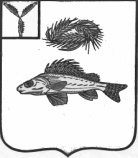   АДМИНИСТРАЦИЯЕРШОВСКОГО МУНИЦИПАЛЬНОГО РАЙОНА САРАТОВСКОЙ ОБЛАСТИПОСТАНОВЛЕНИЕот__11.06.2014г.___  № ____785__________________г. Ершов Об утверждении положения о порядке размещения сведений о доходах, об имуществе и обязательствах имущественного характера руководителей муниципальных учреждений Ершовского муниципального района Саратовской области и членов их семей на официальном сайте  администрации  Ершовского муниципального района Саратовской области и представления этих сведений средствам массовой информации для опубликования       В целях реализации Федерального закона  N 273-ФЗ «О противодействии коррупции», администрация Ершовского муниципального района Саратовской области ПОСТАНОВЛЯЕТ:       1.Утвердить положение «О  порядке размещения сведений о доходах, об имуществе и обязательствах имущественного характера руководителей муниципальных учреждений Ершовского муниципального района Саратовской области и членов их семей на официальном сайте  администрации  Ершовского муниципального района Саратовской области и представления этих сведений средствам массовой информации для опубликования»  согласно приложению.     2.Отделу кадров, делопроизводства и контроля администрации Ершовского муниципального района обнародовать настоящее постановление, отделу по организационным вопросам, информатизации и взаимодействию с МСУ   разместить на официальном сайте администрации Ершовского муниципального района Саратовской области в сети «Интернет».Глава администрации                                                              С.А.Зубрицкая Приложение к постановлению администрации                                                                                                                                             Ершовского муниципального района                                                                                                                                            от 11.06.2014г. № 785Положение
о порядке размещения сведений о доходах, об имуществе и обязательствах имущественного характера руководителей муниципальных учреждений Ершовского муниципального района Саратовской области и членов их семей на официальном сайте  администрации  Ершовского муниципального района Саратовской области и представления этих сведений средствам массовой информации для опубликования1. Настоящим Положением устанавливается порядок размещения сведений о доходах, об имуществе и обязательствах имущественного характера руководителей муниципальных учреждений Ершовского муниципального района Саратовской области, а также сведений о доходах, об имуществе и обязательствах имущественного характера их супруг (супругов) и несовершеннолетних детей (далее - сведения о доходах, об имуществе и обязательствах имущественного характера) в информационно-телекоммуникационной сети Интернет на официальном сайте администрации Ершовского муниципального района Саратовской области (далее - официальный сайт), и представления этих сведений общероссийским и издаваемым на территории Саратовской области средствам массовой информации (далее - средства массовой информации) для опубликования в связи с их запросами.2. На официальном сайте размещаются и средствам массовой информации представляются для опубликования следующие сведения о доходах, об имуществе и обязательствах имущественного характера:а) перечень объектов недвижимого имущества, принадлежащих руководителю муниципального учреждения Ершовского муниципального района Саратовской области, его супруге (супругу) и несовершеннолетним детям на праве собственности или находящихся в их пользовании, с указанием вида, площади и страны расположения каждого из таких объектов;б) перечень транспортных средств с указанием вида и марки, принадлежащих на праве собственности руководителю муниципального учреждения Ершовского муниципального района Саратовской области, его супруге (супругу) и несовершеннолетним детям;в) декларированный годовой доход руководителя муниципального учреждения Ершовского муниципального района Саратовской области, его супруги (супруга) и несовершеннолетних детей.3. Сведения о доходах, об имуществе и обязательствах имущественного характера размещаются на официальном сайте по форме согласно приложению  к настоящему Положению.4. В размещаемых на официальном сайте и представляемых средствам массовой информации для опубликования сведениях о доходах, об имуществе и обязательствах имущественного характера запрещается указывать:а) иные сведения (кроме указанных в пункте 2 настоящего Положения) о доходах руководителя муниципального учреждения Ершовского муниципального района Саратовской области, его супруги (супруга) и несовершеннолетних детей, об имуществе, принадлежащем на праве собственности названным лицам, и об их обязательствах имущественного характера;б) персональные данные супруги (супруга), детей и иных членов семьи руководителя муниципального учреждения Ершовского муниципального района Саратовской области;в) данные, позволяющие определить место жительства, почтовый адрес, телефон и иные индивидуальные средства коммуникации руководителя муниципального учреждения Ершовского муниципального района Саратовской области, его супруги (супруга), детей и иных членов семьи;г) данные, позволяющие определить местонахождение объектов недвижимого имущества, принадлежащих руководителю муниципального учреждения Ершовского муниципального района Саратовской области, его супруге (супругу), детям, иным членам семьи на праве собственности или находящихся в их пользовании;д) информацию, отнесенную к государственной тайне или являющуюся конфиденциальной.5. Сведения о доходах, об имуществе и обязательствах имущественного характера, указанные в пункте 2 настоящего Положения, размещаются на официальном сайте в течение 14 рабочих дней со дня истечения срока, установленного для подачи справок о доходах, об имуществе и обязательствах имущественного характера кадровыми службами представителя нанимателя.6. Сведения о доходах, об имуществе и обязательствах имущественного характера, представленные руководителями муниципальных учреждений Ершовского муниципального района Саратовской области в целях уточнения ранее представленных сведений о доходах, об имуществе и обязательствах имущественного характера, подлежат размещению на официальном сайте в течение 14 рабочих дней со дня их принятия.7. Кадровые службы:а) в течение трех рабочих дней со дня поступления запроса от средства массовой информации сообщают о нем руководителю муниципального учреждения Ершовского муниципального района Саратовской области, в отношении которого поступил запрос;б) в течение семи рабочих дней со дня поступления запроса от средства массовой информации обеспечивают представление ему сведений, указанных в пункте 2 настоящего Положения, в том случае, если запрашиваемые сведения отсутствуют на официальном сайте.8. Работники кадровых служб, несут в соответствии с законодательством Российской Федерации ответственность за несоблюдение настоящего Положения, а также за разглашение сведений, отнесенных к государственной тайне или являющихся конфиденциальными.Приложение к положению
о порядке размещения сведений о доходах, об имуществе и обязательствах имущественного характера руководителей муниципальных учреждений Ершовского муниципального района Саратовской области и членов их семей на официальном сайте  администрации  Ершовского муниципального района Саратовской области и представления этих сведений средствам массовой информации для опубликованияСведения о доходах, об имуществе  и обязательствах имущественного характера руководителей муниципальных учреждений Ершовского муниципального района и членов их семей за период с 01.01.20___г. по 31.12.20___г.Ф.И.О.ДолжностьОбщая сумма дохода за 20__г.(руб.)Перечень объектов недвижимого имущества, принадлежащего на праве собственностиПеречень объектов недвижимого имущества, принадлежащего на праве собственностиПеречень объектов недвижимого имущества, принадлежащего на праве собственностиПеречень объектов недвижимого имущества, находящегося в пользованииПеречень объектов недвижимого имущества, находящегося в пользованииПеречень объектов недвижимого имущества, находящегося в пользованииПеречень транспортных средств, находящихся в собственностиФ.И.О.ДолжностьОбщая сумма дохода за 20__г.(руб.)Вид объекта недвижимостиПлощадь(кв.м.)Страна расположенияВид объекта недвижимостиПлощадь(кв.м.)Страна расположенияПеречень транспортных средств, находящихся в собственностиРуководитель СупругНесовершеннолетний ребенок